Перевод из десятичной системы в шестнадцатеричную и обратноАлфавит шестнадцатеричной и десятичной системы счисления:Числу 10 соответствует A, числу11 соответствует B, числу 12 соответствует С, числу 13 соответствует D, числу 14 соответствует E, числу 15 соответствует F. Для перевода чисел из десятичной системы в шестнадцатеричную, воспользуемся соответствующим алгоритмом. Важно заметить, что алгоритм перевода целых и дробных чисел будет отличаться.Алгоритм перевода целых десятичных чисел в шестнадцатеричную систему счисленияПоследовательно выполнять деление десятичного числа и получаемых целых частных на 16, до тех пор, пока частное не станет строго меньше делителя.Для получения ответа в шестнадцатеричном коде, необходимо записать последнее частное и, полученные, в результате деления остатки, в обратном порядке.Пример 1: перевести десятичное число 12349 в шестнадцатеричную систему счисленияДля наглядности произведем деление «столбиком». Решение будет выглядеть следующим образом: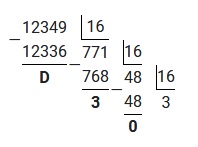 В первом столбике деления при вычитании получается 13, но 13 в 16 с/с соответствует буква D. Исходя из вышеприведенного алгоритма, полученные остатки необходимо записать в обратном порядке, начиная с последнего частного 3.Ответ: 1234910=303D16Алгоритм перевода шестнадцатеричных чисел в десятичных систему счисления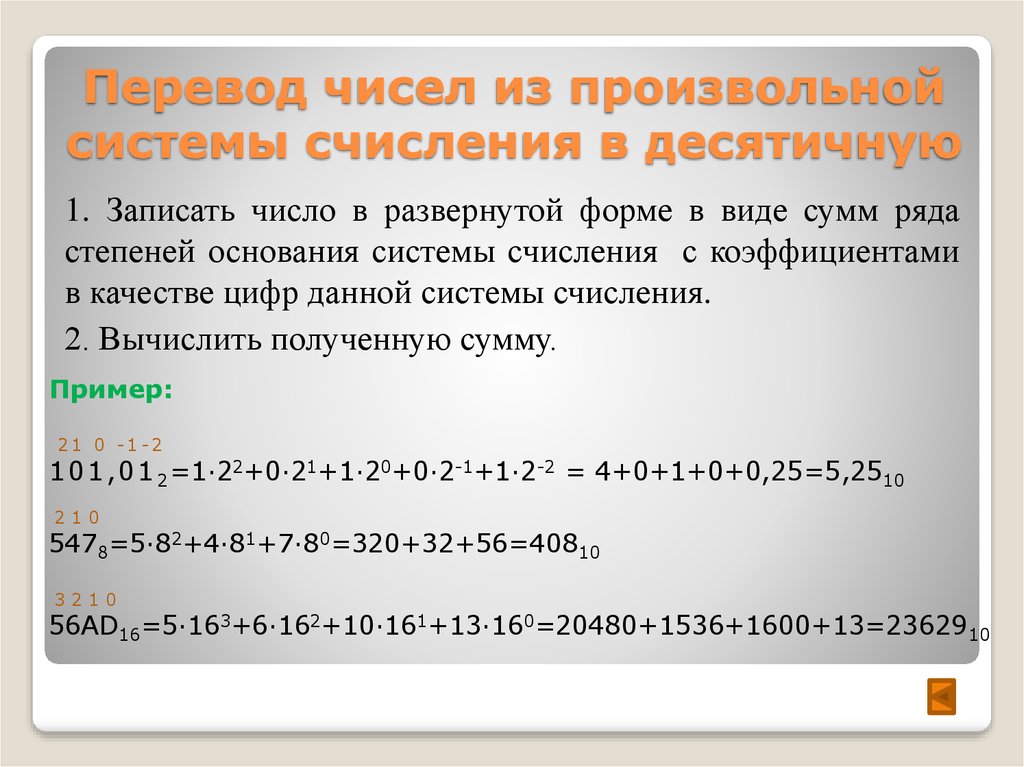 Все знаки в числе мы пронумеровали справа налево, начиная с номера 0 и далее по порядку.ОснованиеНазваниеАлфавит10Десятичная0, 1, 2, 3, 4, 5, 6, 7, 8, 916Шестнадцатеричная0, 1, 2, 3, 4, 5, 6, 7, 8, 9, A, B, C, D, E, F